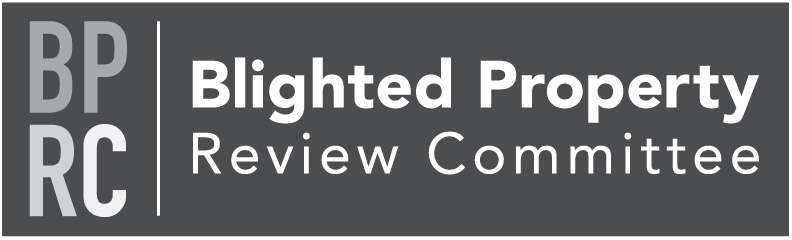 Thursday, April 14, 2022
https://us02web.zoom.us/j/366212397 Zoom Meeting via phone: 301-715-8592 Meeting ID: 366 212 397Members: Tom Englerth, Joianne Galiano, Eric Mains, Connie Stokes, Diane Price, John McLucas, Cindy Seibel Call to Order							Tom EnglerthComments or Questions from the Public			Tom EnglerthApproval of Minutes – January 13, 2022 – Action		Tom EnglerthCounty LERTA Program Discussion				Kim HogemanGood of the OrderNext Meeting – July 14, 2022Adjournment